.VissionGlobal excellence in skill developmentMissionTo create opportunities and a conducive environment for skill development of
Indian youth to make them globally employableTo be a choice destination for skills education and researchObjectivesTo support, promote and undertake the advancement of quality skills education
leading to Certificates, Diplomas, Advance Diplomas, Undergraduate,
Postgraduate, Doctoral and Post-doctoral degrees in different vocations.To create a world class infrastructure for training, research, innovation and
entrepreneurshipTo provide a flexible system with lateral entry, multiple exit points and
Recognition of Previous Learning (RPL)To provide for ample industrial internships integrated into the curriculumCenters of ExcellenceThe University is in the process of establishing Centre’s of Excellence in the areas of its core strengths. The School of Poly-mechanic Skills, the School of Automotive Skills,  School of Electrical Skills, School of IT Skills and the School of Carpenter Skills are equipped with world class machines and other resources. These are benchmarked against the best in the world in their respective skill areas. Leading industries are coming forward to establish their Centre’s of Excellence in the University. The Daikin Centre of Excellence in Air-conditioning is an example.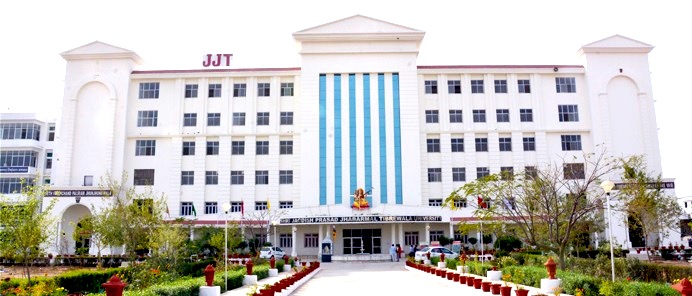 Genesis of Jagdishprasad Jhabarmal Tibrewala UniversityDevelopment UniversityChairman's Message President Message Board of ManagementBoard of studiesJJTU LeadershipAbout JJTUSCHOOL OF AUTOMOTIVE  SKILLSIntroduction     The Indian auto industry is one of the largest in the world. According to Indian Brand Equity Foundation, the
industry  accounts for 7.1 per cent of the country’s Gross Domestic Product .With such a huge market
comes the requirement of skilled people for required. The School will create a new benchmark in skill development in the after sales service of automobiles where trained manpower is Automotive Industry by
developinga workforce which will be an ideal blend of technical skills and managerial expertise.The School of Automotive Skills came into
existence in 2017, with a mission to impart   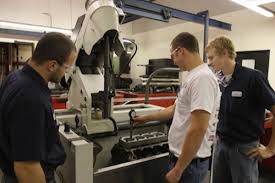 knowledge, technical skills & hands-on training
in automobiles, focusing on four wheelers,
both petrol & diesel, tractor and agricultural
implements. The program is designed to introduce
the students to the operation of today's complex
vehicles by giving them a comprehensive
understanding, basic to advanced, of various
automotive systems like Transmission, Brakes,Steering & Suspension, Electrical and Electronics,
and Engine Performance, etc. Students under this
program will acquire the necessary skills to
diagnose and repair mechanical and computer
controlled electronic systems on the latest models
of automobiles.ObjectivesTo create an end-to-end implementation frame-work for skill development in automobile sector, providing opportunities for quality long and short-term skill training, by providing gainful employment and ensuring career progression that meets the aspirations of trainees.To establish cross sectoral, nationally and internationally acceptable standards for skill training in the country by creating a comprehensive program of teaching and training.To ensure high quality options for long term training, benchmarked to internationally acceptable qualification standards, which will ultimately help to create a highly skilled work-force for the automobile sector.To develop and retain a network of highly qualified teachers Strainers in the automotive sector.Programs OffersCertificate (6 months)      Diploma(I year)     Advanced Diploma (2 years) B.Voc (3 years)  Eligibility - 10+2 PCM or ITI after 10'" or Polytechnic Diploma will be considered as equivalent to 10+2Admission - Admission will be through an Entrance Exam or based on the merit of the qualifying examination.The B.Voc program is modular in nature with multiple exit points at Certificate. Diploma, Advanced Diploma and B.Voc. Each of the six semesters carries 30 credits resulting in a total of 180 credits for B.Voc.
The credits are accumulated from Certificate to B.Voc as given belowCareer opportunities      The Indian auto industry is one of the largest in the world. According to Indian Brand Equity Foundation, the industry accounts for 7.1 per cent of the country's Gross Domestic Product (GDP).With such a huge market comes the requirement of skilled people for after sales service of automobiles where trained manpower is required. Undergoing the B.Voc. course in  Automotive skills will equip the students with all necessary and essential attributes to service, maintain and over haul various types of automobiles which in turn will make them ready for the huge market of service and maintenance as well as proficiency in running their own entrepreneurial venture. After undergoing these courses & training the students will be eligible or various positions starting from entry level in automobile service sector ofvarious brands of cars and tractors like:Maruti Suzuki	VolkswagenHyundai	Mercedes-BenzBMWAudi Infrastructure and EquipmentA workshop for training is being setup with an outlay of approximately Rs. 2 crores in the first phase. The workshop will have high-end equipment from globally best workshop equipment suppliers like John Bean for wheel care, diagnostic tools for various systems from Bosch and body shop equipment from
suppliers who provide equipment to workshops of brands like Mercedes, BMW, Audi.. etcTraining will be imparted on latest passenger cars and tractors having contemporary technology of the
day.All classrooms will be equipped with training aids comprising cut sections and working models of all
systems of vehicles to facilitate effective learning of concepts.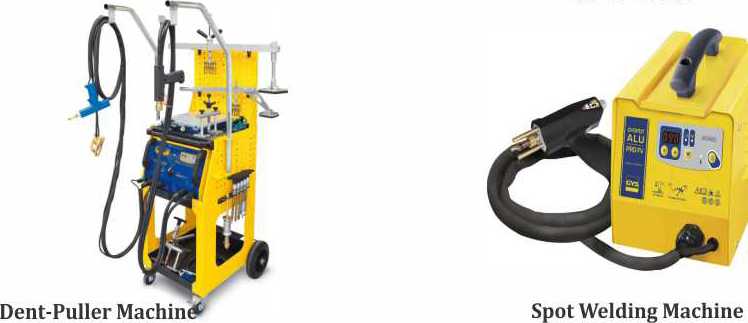 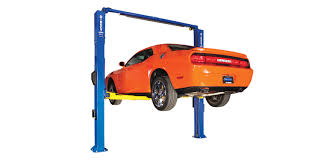 FacultyB.Voc Automotive SkillsCurriculum of Automotive.SkillsSCHOOL OF CONSTRUCTION SKILLSIntroductionConstruction is the backbone of any
developing nation. It is an ongoing 
activity which needs skilled personnel at
all levels. The construction industry
generates substantial employment and
on a consistent basis. Skills and
knowledge are its energetic forces of
growth and development. The economy
becomes more productive, inventive and
competitive through the development of
more skilled human capital.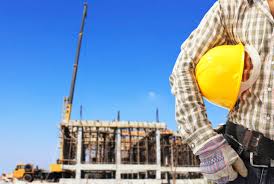 The School of Construction Skills aims to develop, establish, standardize and
sustain Industry Competency Frameworks, Skills Levels, Occupational
Standards, Build, and Create and Deliver
Capacity, Investment and SkillingOutcomes, which shall meet or exceed customer expectations through ethical, transparent and effective
management of the Construction and Infrastructure Industry.To groom the construction work force, to meet the challenges and demand for world class construction skills, in terms of safety, quality of workmanship and timeTo identify the training needs of the construction workforce and set standards to monitor their occupational competencies and technical skills deployed in the industry.To disseminate knowledge and appropriate skill practices through recognized systems of
training, testing and certification to validate competency levels.To facilitate training by setting up modular training schools with well-defined infrastructure and curriculum.To serve the social objective of the organization by channelizing the potential and strength of rural youth in India, for producing a trained construction workforce capable of delivering world class standards.To formulate different trades after carefully analyzing the knowledge and the skill expected for each level of competency.Programs Offered• Certificate(6months]  *Diploma(lyear)   *  AdvancedDiploma(2years]  * B.Voc(3years]Eligibility-10+2 or ITI   after 10'" or Polytechnic Diploma will be considered as equivalent to 10+2
Admission- Admission will be through an Entrance Exam or based on the merit of the qualifying examination.The B.Voc program is modular in nature with multiple exit points at Certificate, Diploma, Advanced Diploma and B.Voc. Each of the six semesters carries 30 credits, resulting in a total of 180 credits for B.Voc. The credits are accumulated from Certificate to B.Voc as given below -Career OpportunitiesToday the construction industry in India is the second largest employer after agriculture, providing employment to about 35 million people Moreover, the effect of globalization in India has enabled the Construction industry to adopt the latest technologies, in both the materials used and the methods of construction, thereby ensuinga growing demand for world-class quality in workmanship.As per Construction Skill Development Council, the career path can be broadly classified as follows:- Supervisor Structure, Supervisor Erection, Supervisor Finishes, Supervisor Fabrication, Supervisor Electrical works, P&M, Store keeper construction. Quality Technician, Supervisor site EHS. Career opportunities exist in major construction companies, entrepreneurship and self-employment.Infrastructure and EquipmentEquipment from JCB, Escorts, ACE and BEMLHand tools like Rule, Tape, Tape, Square, Chisel, Hand saw, Hand plane. Shovel, Wheel barrow. Hammer, Sledge hammer. Pick, Mattock, Crow bar. Pinch bar. Power and pneumatic tools like Power saw, Electric plane. Impact power drill. Nail gun. Impact hammer. Personal Protective Equipment [for the use of hand, power and pneumatic tools] like Footwear, Head protection. Hearing protection. Gloves, Masks/respirators, Eye protection. Clothing, Sunscreen.Plant and equipment needs Generator, Compressor. A range of cleaning equipment including high pressure water cleaner, wet/dry vacuum, brooms and brushes. Scrapers.FacultyB.Voc Construction skillsCurriculum of Construction  skillsSchool of Electrical Skills Imagine a world without computers, mobiles,
telephones, Internet, machines... where would we be 
without Electricity and electrical skills! Electrical skills play a significant role in shaping modern society.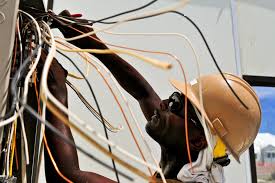 The school of Electrical Skills offers a vibrant
environment for students. It came into existence in 2017. to produce suitably qualified electrically skilled persons, with extensive knowledge of electrical legislation, codes and standards of practice. The students will be trained in installing, maintaining and testing electrical systems and equipment in domestic, commercial and industrial environments. On graduating, they will possess an in-depth knowledge of the safety procedures for the project work and maintenance of industrial plants.The School trains students with expertise and complete know-how, based on the Swiss Dual System of training, combining theory and on the job training.Objective To provide Quality Training in electrical skillsTo integrate theory and on-the-job training to suit the Indian industriesTo meet the growing challenges of skilled manpowerTo conform to the highest standards of Professional EthicsPrograms Offered * Certificate (6 months) ♦ Diploma(l year) ♦ Advanced Diploma (2 years) ♦ B.Voc (3 years)Eligibility-10+2 PCM orlTl after 10“’or Polytechnic Diploma will be considered as equivalenttolO+2
Admission  -Admission will be through an Entrance Exam or based on the merit of the qualifying examination.The B.Voc program is modular in nature with multiple exit points at Certificate, Diploma, Advanced
Diploma and B.Voc. Each of the six semesters carries 30 credits, resulting in a total of 180 credits for B.Voc.
The credits are accumulated from Certificate to B.Voc as given below:-Career OpportunitiesElectricalskillsrepresentover25%ofal!availablejobs. In India, 30% of all government jobs are from Electrical skillsA person with electrical skills can be employed in any Computer. Electronics & communication, Instrumentation and control, robotics, mechanical industry, etc.Other than conventional Electrical jobs like power generation, distribution, transmission,
manufacturing and utility sectors, skilled electrical persons are well positioned to address a variety of crucial issues being faced by the society today.Job opportunities for electrical specialists are both in private and public sector like railways, civil aviation, electricity board and utility companies, electrical design and consultancy firms and all types of manufacturing industries.Companies like ABB, Bajaj International Private Ltd, Crompton Greaves Limited, Siemens Ltd, Reliance Power Ltd, Oil and Natural Gas Corporation (ONGC), Bharat Heavy Electricals Limited (BHEL), Steel Authority of India Limited (SAILJ, Coal India Limited (CILJ, Power Grid Corporation of India Limited (PCCILJ, Centre for Electronics Design and Technology and Wipro Lighting, are the biggest employers hiring electrical specialists.Infrastructure and EquipmentThe Electrical Skill Labs are well-equipped with all required instruments and state-of-the art machines comparable to those in the industry. These include Wheatstone Bridges, single and three phase transformers, single and three phase induction machines, synchronous machines. various DC machines. AC-DC digital drives, PLCs, advance electrical machine trainer kits and digital 1C trainer kits, etc.
Additional hardware includes power supplies with variable and fixed ac/dc, resistive, inductive and capacitive loads, rheostats, changeover switches, measurement meters such as digital multi-meter, wattmeter, tachometer etc. There are also cut section models available for several machines.Faculty B.Voc Electrical SkillsSCHOOL OF HEALTHCARE AND PARAMEDIC SKILLSIntroductionThe School follows the Swiss Dual System and applies modern teaching methods of Problem based learning (PBL).\t is intended to promote the acquisition of flexibly usable knowledge, the development of interdisciplinary skills, and a better problem-solving capability. Social competence and teamwork are key qualifications that can be acquired within the scope of this training. The program is guided by a highly specialized Swiss Tutors. The school provides a new program in Healthcare called Medical Nursing Assistant [MNA], The MNA will gain elementary theoretical knowledge, needed for practical assistance of the nurse, diverse practical know-how, professional awareness, high motivation and dedication and respectful professional behavior.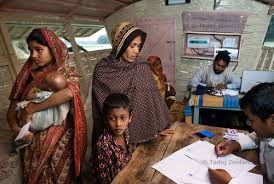 As the education is competence based, the students will have the ability to work independently in a hospital ward from the very first day after completing the Course.ObjectiveTo produce highly motivated, dedicated and profound educated auxiliary staff in Hospitals and nursing homes, with professional awareness and behaviorTo ensure that there are no more unskilled staff working in hospitalsTo train MNAs who create and cultivate a respectful professional relationship with patients in her  daily routine and whose behavior aligns with the patients' needsPrograms Offered♦ Certificate [6 months)♦ Diploma(Iyear)Eligibility: 10th  or ITI after 10'" or Polytechnic Diploma will be considered as equivalent Admission: Admission will be through an Entrance Exam or based on the merit of the qualifying examination.The Diploma program is modular in nature with multiple exit points at Certificate, Diploma. Each of the four semesters carries 15 credits, resulting in a total of 60 credits for Diploma. The credits are accumulated from Certificate to Diploma as given belowCareer OpportunitiesThe MNA will be very useful as a Caring Assistant for patients in institutions like Hospitals and Nursing Homes. She would be able to perform medical technical procedures and support the physical, social and emotional well-being of all patients.Infrastructure and EquipmentBed Side Locker, Crash Cart Trolley, Soiled Linen Trolley, Linen Change Trolley, Bed Side Screen, Bed Side Table, Foot Step Double, Stretcher Trolley, Patient Trolley, Saline Stand, Visitor Stool, Plain Bed General on Wheel, Semi Fowler Bed Gen On Wheel, Medical Equipment, Hygiene, Pharmacy, Bodily Care,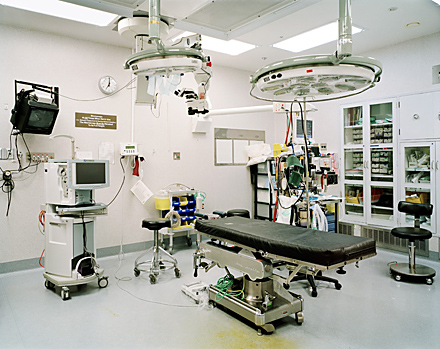 Excretion Process, Inhalation, Blood Withdrawal, Orthopedic   Aids, CPR Material, Dummy for patients, Adult Manikin " Faces, Dummy of Organs, Human Skeleton Structure etc. One Practical Skills Training lab, I Health  Care office. Storage Room and Women's  Changing Room.FacultyDiploma Health Care and Paramedic SkillsSCHOOL OF IT/ NETWORKING SKILLSThe School of IT & Networking provides training in the field of information storing, processing and communication, using computers.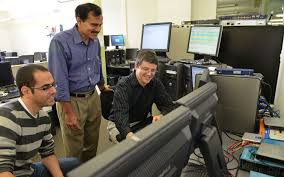 Computers are involved in daily life, fromcontrol of robots or machines that cansubstitute humans, especially in tasks which areconsidered dangerous to humans.Networking is the construction, design and useof a network, including the physical (cabling,hub, bridge, switch, router, and so forth), theselection and use of telecommunicationprotocols and computer software, for useand management of the network and theestablishment of operation policies.smartphones to laptops, the Internet, medicalinstruments, lighting technology and to the useand Skills in these areas are very important today, looking at the upward trend in digitization. Information Technology, Smart Cities and Industrial Automation. A Network architect has the skill to work with a company's computer network, using information technology, to make network systems for all employees to use. These networks can include local area networks (LANs), wide area networks (WANs), intranets and extranets. Network complexity can vary depending on the organization and the company may have one dedicated engineer, or many globally connected engineers working together with the Chief Technology Officer.At present the School offers a 3-year undergraduate program in Vocational Studies related to Computer Networking, called B. Voc. IT/(Networking). Exit options are also available to students after one or two years, to do a 1-yearDiplomaor a 2-year Advanced Diploma, respectively, in IT/(Networking).To install, configure and test CPE (modem, routers and switches) for broadband accessTo establish connectivity between CPE and end-user device (CPU, Laptop, tablets, Smart/IP    TV etc.) at customer premisesTo carry out basic trouble-shooting for identifying, localizing & rectifying cable, connectivity and Equipment faultsTo install, configure and test Wi-Fi Backhaul Equipment and Wi-Fi Access Points for broadband accessTo establish connectivity in the backhaul between Wi-Fi nodes and Access Points at multiple sitesTo implement, maintain and integrate WAN, LAN and server architectureTo implement and administer network security hardware and softwareTo enforce then networks security policy and comply with requirements of external security and its and recommendations.Programs Offers Certificate (6 months) ♦ Diploma(I year) ♦ Advanced Diploma (2 years) ♦ B.Voc (3 years)Eligibility -10+2 or ITI after 10'“ or Polytechnic Diploma will be considered as equivalent to 10+2 Admission: It  will be through an Entrance Exam or based on the merit of the qualifying examination.The B.Voc program is modular in nature with multiple exit points at Certificate, Diploma, Advanced DiplomaCareer OpportunitiesFor those just starting a career in networking, here is a short list of the available types of positions and networking jobs -Network Specialist or Network Service Technician focuses on the setup, troubleshooting, and repair of specific hardware and software products. Service Technicians in particular often must travel to remote customer sites to perform field upgrades and support.Network Administrator focuses on the day-to-day management of networks.Network Engineer focuses primarily on system upgrades, evaluating vendor products, security
testing, and so on.Network Analysis Programmer writes software programs or scripts that aid in network
analysis, such as diagnostics or monitoring utilities. They also specialize in evaluating third-
party products and integrating new software technologies into an existing network environment
or to build a new environment.Network Manager supervises the work of administrators, engineers, technicians, and/or
programmers and focus on longer-range planning and strategy considerations.Network Solutions Architect translates requirements created by functional analysts into the
architecture for that solution and describing it through architecture and design artifacts.Infrastructure and EquipmentCurrently, the School has the following Labs, and associated equipment -Basic Computing Lab.; 30 desktop systems, with i3 quad core processor, 4GB RAM, 1TB HDD and 19" monitor. There are other peripheral devices like SMPS, and motherboards for students to get hands-on exposure to assembling computers.Networking Lab.: Rack mounted routers, L2 and L3 switches, modems, fire walls, wireless devices. Access Points, optical fiber cables, network simulator, etc., for students to have hands-on experience in networking hardware and software.FacultySchool Of It & Networking SkillsIntroductionOffice administration is a profession involving the strategy, application, assessment and updating of the process of work within an office or organization, in order to sustain and increase competence and productivity.Office Administrators are responsible for monitoring and revising systems, usually aiming at explicit outcomes such as improved timescales, turnover, productivity, sales, etc. They supervise or manage a team of administrators, allocating roles and responsibilities, recruiting and training, and issuing tasks and projects. As such, the role is varied, often including responsibilities across a diverse range of functions such as Customer Service, Report Writing, Budget Management, Database Management, Systems Analysis, Process Mapping, Purchasing, Bookkeeping, Human Resources, Recruitment, Accounting, Sales and Marketing, Records Management, Form/Template Design, Facilities Management, Space Management, Risk Management, Travel Desk Management, Payroll, Safety and Security Management, etc.The required personal competencies are problem solving skills, good decision making abilities, integrity, resourcefulness, creativity, assertiveness, flexibility, time management skills and the ability to cope with pressure.Programs offeredCertificate (6 months)Certificate (6 months)Diploma (I year)Advanced Diploma (2 years)B.Voc (3 years)Eligibility-10+2 or ITI after 10th or Polytechnic Diploma will be considered as equivalent to 10+2AdmissionAdmission will be through an Entrance Exam or based on the merit of the qualifying examination.The B.Voc program is modular in nature with multiple exit points at Certificate, Diploma, Advanced Diploma and B.Voc. Each of the six semesters carries 30 credits, resulting in a total of 180 credits for B.Voc. The credits are accumulated from Certificate to B.Voc as given below -School Of It & Networking SkillsIntroductionOffice administration is a profession involving the strategy, application, assessment and updating of the process of work within an office or organization, in order to sustain and increase competence and productivity.Office Administrators are responsible for monitoring and revising systems, usually aiming at explicit outcomes such as improved timescales, turnover, productivity, sales, etc. They supervise or manage a team of administrators, allocating roles and responsibilities, recruiting and training, and issuing tasks and projects. As such, the role is varied, often including responsibilities across a diverse range of functions such as Customer Service, Report Writing, Budget Management, Database Management, Systems Analysis, Process Mapping, Purchasing, Bookkeeping, Human Resources, Recruitment, Accounting, Sales and Marketing, Records Management, Form/Template Design, Facilities Management, Space Management, Risk Management, Travel Desk Management, Payroll, Safety and Security Management, etc.The required personal competencies are problem solving skills, good decision making abilities, integrity, resourcefulness, creativity, assertiveness, flexibility, time management skills and the ability to cope with pressure.Programs offeredCertificate (6 months)Certificate (6 months)Diploma (I year)Advanced Diploma (2 years)B.Voc (3 years)Eligibility-10+2 or ITI after 10th or Polytechnic Diploma will be considered as equivalent to 10+2AdmissionAdmission will be through an Entrance Exam or based on the merit of the qualifying examination.The B.Voc program is modular in nature with multiple exit points at Certificate, Diploma, Advanced Diploma and B.Voc. Each of the six semesters carries 30 credits, resulting in a total of 180 credits for B.Voc. The credits are accumulated from Certificate to B.Voc as given below -Career OpportunitiesOffice managers ensure the smooth running of the office and help to improve company procedures and day-to-day operation. They organize and coordinate administration duties and office procedures. Their role is essential in all the organizations/companies/enterprises, whether it is in the government, public or private sector. They create and maintain a pleasant work environment, ensuring high levels of organizational effectiveness, communication and safety.Job opportunities are at the levels of Administrative Assistant, Personal Assistant and Executive Assistant. With the B.Voc degree, they will be able to rise to the level of Administrative Officers and beyond. In addition, they will be able to appear for all competitive examinations such as the Civil Services Examination conducted by the UPSC.Infrastructure and EquipmentThe School will have a modern fully functional office for hands-on practice for the students. It will have the latest office equipment used the world over for training its students. It will include office automation machines like computers, projectors, video conferencing, paper shredders, reprographic equipment and printers, front office, access control, etc. backed by appropriate software packages, storage and backup arrangements.FacultyB.Voc in Office AdministrationSemesterDurationLocationCredits(Cumuiative)FeeAwardI6 monthsBSDU3050,000/-CertificateII6 months(lyr)Industry6010,000/-DiplomaIII6 months
(l.Syrs)BSDU9050,000/-—IV6 months
(2yrs)Industry12010,000/-AdvancedDiplomaV6 months
(2.5yrs)BSDU15050,000/-—VI6 months
(3yrs)Industry18010,000/-B.VocYearFirst semesterFirst semesterSecond semesterSecond semester            ICourseCreditsCourseCredits            ITools and Equipment Maintenance ls and Equipment Maintenance8Tools and Equipment Maintenance10            IVehicle Diagnosis & Service12Vehicle Diagnosis & Service10            IEnglish Language & Comprehension3Presentation1            INational Integration National Integration3Professional Communication Skills-1rofessional Communication Skills-13            IMS Office3Modem History3            IComputer Lab -11Environmental Studies3            ITotal30Total30            ICumulative Credits = 30 (Certificate)Cumulative Credits = 30 (Certificate)Cumulative Credits= 60(Diploma) Credits = 60 (Diploma)Cumulative Credits= 60(Diploma) Credits = 60 (Diploma)YearThird  semesterThird  semesterFourth  semesterFourth  semesterIICourseCreditsCourseCreditsIIl Braking System (Specialization)s and Equipment Maintenance4Braking System (Specialization)4IIClutch System (Specialization)4Clutch System (Specialization)4IIVehicle Repair & Overhaul9Vehicle Repair & Overhaul9IIN Professional Communication Skill-ll a3Communication Minor Project ills-11IIEntrepreneurship3Organizational Behavior3IIPersonality Development3International Relations3IIPresentation, Publication & Graphing Tech.3Current Affairs3IIComputer Lab-II1Socio-Economic Development3IITotal30Total30IICumulative Credits = 30 (Certificate)Cumulative Credits = 30 (Certificate)Cumulative Credits = 60(Diploma)= 60 (Diploma)Cumulative Credits = 60(Diploma)= 60 (Diploma)YearFifth   semesterFifth   semesterSixth  semesterSixth  semesterIIICourseCreditsCourseCreditsIIIAdvanced Diagnosis. Repair & Overhauling Maintenance6Advanced Diagnosis. Repair &
Overhauling (Mechanical)9IIIAdvanced Diagnosis, Repair & Overhauling5Advanced Diagnosis, Repair &
Overhauling (Electrical)8IIIWorkshop Management3Major Project1IIIAdvanced Communication Skills3Economics 3IIITechnical Writing3Quantitative Aptitude3IIIProgramming With C3Indian Constitution3IIIYoga3Value Education3IIIAccounting3IIIComputer Lab-Ill1IIITotal30Total30IIICumulative Credits = 30 (Certificate)Cumulative Credits = 30 (Certificate)Cumulative Credits = 60(Diploma)= 60 (Diploma)Cumulative Credits = 60(Diploma)= 60 (Diploma)SemesterDurationLocationCredits(Cumulative)FeeI6 monthsBSDU3050,000/-CertificateII6 months
(lyr)Industry6010,000/-DiplomaIII6 months
(l.Syrs)BSDU9050,000/-—IV6 months
(2yrs)Industry12010,000/-AdvancedDiplomaV6 months
(2.5yrs)BSDU15050,000/-—VI6 months
(3yrs)Industry18010,000/-B.VocYearFirst semesterFirst semesterSecond semesterSecond semester            ICourseCreditsCourseCredits            IMason - General6Mason - General7            IMason - Tiling6Mason - Tiling7            IMason Form Finishes & SpecialConcrete8Mason Form Finishes & SpecialConcrete7            IEnglish Language & Comprehension3Professional Communication Skills-I3            INational Integration3Modem History3            IMS Office3Environmental Studies3            IComputer Lab -I            ITotal30Total30            ICumulative Credits = 30 (Certificate)Cumulative Credits = 30 (Certificate)Cumulative Credits= 60(Diploma) Credits = 60 (Diploma)Cumulative Credits= 60(Diploma) Credits = 60 (Diploma)YearThird  semesterThird  semesterFourth  semesterFourth  semesterIICourseCreditsCourseCreditsIIMason Marble, Granite & Stone4Mason Marble, Granite & Stone4IIPavement Layer4Pavement Layer4IICharge Hand - Painting and Decorating4Charge Hand - Painting and Decorating4IIBar Bender & Steel Fixer5Bar Bender & Steel Fixer4IIProfessional Communication Skill-II3Minor Project2IIEntrepreneurship3Organizational Behavior3IIPersonality Development3International Relations3IIPresentation. Publication & Graphing Tech.3Current Affairs3IIComputer Lab - 11Socio-Economic Development3IITotal30Total30IICumulative Credits = 30 (Certificate)Cumulative Credits = 30 (Certificate)Cumulative Credits = 60(Diploma)= 60 (Diploma)Cumulative Credits = 60(Diploma)= 60 (Diploma)YearFifth   semesterFifth   semesterSixth  semesterSixth  semesterIIICourseCreditsCourseCreditsIIIForcman-Rcinf or ccmcni3Foreman Reinforcement3IIIForeman Facade Installation3Foreman Facade Installation3IIISupervisor Structure4Supervisor Structure4IIISupervisor Finishes4Supervisor Finishes4IIIAdvanced Communication Skills3Major Project4IIITechnical Writing3Economics3IIIProgramming With C3Quantitative Aptitude3IIIYoga3Indian Constitution3IIIAccounting3Value Education3IIIComputer Lab — III1IIITotal30Total30IIICumulative Credits = 30 (Certificate)Cumulative Credits = 30 (Certificate)Cumulative Credits = 60(Diploma)= 60 (Diploma)Cumulative Credits = 60(Diploma)= 60 (Diploma)SemesterDuratjonLocationCredits(Cumulative)FeeAwardI6 monthsBSDU3050,000/-CertificateI6 months
(l yrs)Industry6010,000/-DiplomaIII6 months
(l yrs)BSDU9050,000/-—rv6 months
(2yrs)Industry12010,000/-AdvancedDiplomaV6 months
(2.5 yrs)BSDU15050,000/-—VI6 months
(3 yrs)Industry18010.000/-B.VocYearFirst semesterFirst semesterSecond semesterSecond semester            ICourseCreditsCourseCredits            IConstruction Electrician11Construction Electrician10            IElectrical Technician3Electrical Technician3            IMaintenance Technician Electrical6Maintenance Technician Electrical6            IEnglish Language & Comprehension3Presentation2            INational Integration3Professional Communication Skills -13            IMS Office3Modem History3            IComputer Lab -1Environmental Studies3            ITotal30Total30            ICumulative Credits = 30 (Certificate)Cumulative Credits = 30 (Certificate)Cumulative Credits= 60(Diploma) Credits = 60 (Diploma)Cumulative Credits= 60(Diploma) Credits = 60 (Diploma)YearThird  semesterThird  semesterFourth  semesterFourth  semesterIICourseCreditsCourseCreditsIIElectrical Assembly Operator CoutrolPanel4Electrical Assembly Operator Control
Pane4IIElectrical Design Developer4Electrical Design Developer4IISafety Electrical Installation Controller8Safety Electrical Installation Controller8IISeminarMinor Project2IIProfessional Communication Skill -113Organizational Behavior3IIEntrepreneurship3International Relations3IIPersonality Development3Current Affairs3IIPresentation, Publication & Graphing Tech.3Socio-Economic Development3IIComputer Lab - IIIITotal30Total30IICumulative Credits = 30 (Certificate)Cumulative Credits = 30 (Certificate)Cumulative Credits = 60(Diploma)= 60 (Diploma)Cumulative Credits = 60(Diploma)= 60 (Diploma)YearFifth   semesterFifth   semesterSixth  semesterSixth  semesterIIICourseCreditsCourseCreditsIIISolar PV Installer4Solar PV Installer4IIISupervisor Electrical Works10Supervisor Electrical Works10IIIAdvanced Communication Skills3Major Project4IIITechnical Writing3Economics3IIIProgramming With C3Quantitative Aptitude3IIIYoga3Indian Constitution3IIIAccounting3Value Education3IIIComputer Lab-1111IIITotal30Total30IIICumulative Credits = 30 (Certificate)Cumulative Credits = 30 (Certificate)Cumulative Credits = 60(Diploma)= 60 (Diploma)Cumulative Credits = 60(Diploma)= 60 (Diploma)CourseDuration Location Credits Fee Award I3 MonthsCertificateII3 MonthsCertificateIII3 MonthsDiplomaIV3 MonthsDiplomaYearFirst semesterFirst semesterSecond semesterSecond semester            ICourseCreditsCourseCredits            ICourse introduction, basic anatomy1Industrial Internship8            IProfessional Behavior2Hygiene and anatomy subjects3            IHygiene and safety2General awareness in care taking1            IPersonal hygiene and getting dressedIProfessional Communication Skills — I1            INutrition and support in feeding1Modern History1            IBody mechanics and positioningIEnvironmental Studio1            IExcretion processI            ITube feedingI            IClinical pictures1            IEnglish Language & Comprehension1            INational Integration1            IMS Office1            IComputer Lab -11            ITotal15Total15            ICumulative Credits = 30 (Certificate)Cumulative Credits = 30 (Certificate)Cumulative Credits= 60(Diploma) Credits = 60 (Diploma)Cumulative Credits= 60(Diploma) Credits = 60 (Diploma)YearThird  semesterThird  semesterFourth  semesterFourth  semester            ICourseCreditsCourseCredits            IFirst aid and cardio-pulmonary resuscitation2industrial internship7            ISupport in breathing2Advanced care subjects3            IDressing changeIGeneral awareness1            IDrug education1Organizational Behavior1            ICheck vital signs1International Relations1            IClinical picturesICurrent Affairs1            IBlood examinationISocio Economic Development1            IRepetition1            IProfessional Communication Skill-21            IEntrepreneurship1            IPersonality Development1            IPresentation, Publication & Graphing Tech.1            IComputer Lab-II1            ITotal15Total15            ICumulative Credits = 30 (Certificate)Cumulative Credits = 30 (Certificate)Cumulative Credits= 60(Diploma) Credits = 60 (Diploma)Cumulative Credits= 60(Diploma) Credits = 60 (Diploma)Course Duration Location Credits Fees Award I6 months30CertificateII6 months
(l yrS )60DiplomaIII6 months
(I. yrs)90—IV6 months
(2yrs)120AdvancedDiplomaV6 months
(2.5yrs)150—VI6 months
(3yTs)180B.VocCurriculum of B.Voc IT/Networking SkillsCurriculum of B.Voc IT/Networking SkillsCurriculum of B.Voc IT/Networking SkillsCurriculum of B.Voc IT/Networking SkillsCurriculum of B.Voc IT/Networking SkillsYearFIRST SEMESTERFIRST SEMESTERSECOND SEMESTER (Industrial Internship)SECOND SEMESTER (Industrial Internship)ICourseCreditsCourseCreditsIIntroduction to Computers3Introduction to Computers3IComputer assembling, rack mounting, SMPS4Computer assembling, rack mounting, sumps4IInternet Basics3Internet Basics3IBasics of Networking (Topology, Cables, LAN)3Basics of Networking (Topology, Cables, LAN)3IOperating System Basics, Windows Installation3Operating System Basics, Windows Installation4INetwork Installation4Network Installation4IEnglish Language & Comprehension3Network Installation4INational Integration3Professional Communication Skills – I3IMS Office3Modern History3IComputer lab-I1Environmental Studies3ITotal30Total30Cumulative Credits = 30 (Certificate)Cumulative Credits = 30 (Certificate)Cumulative Credits = 60 (Diploma)Cumulative Credits = 60 (Diploma)IITHIRD SEMESTERTHIRD SEMESTERFOURTH SEMESTER (Industrial Internship)FOURTH SEMESTER (Industrial Internship)IINetworking Devices (L2 and L3 switches, DSL, ADSL, Hubs, Modems and Bridges)4Networking Devices (L2 and L3 switches, DSL, ADSL, Hubs, Modems and Bridges)4IIWireless Communication (AP, wireless Routers, RF links)3Wireless Communication (AP, wireless Routers, RF links)3IIPlanning and designing networks, Mapping3Planning and designing networks, Mapping2IIServer installation and management, Win2012, RedHat, Centos4Server installation and management, Win2012, RedHat, Centos4IIOptical fibre communication (Cables, Connectors)3Optical fiber communication (Cables, Connectors)3IIPersonality Development3Minor Project2IIProfessional Communication Skills-II3Organizational Behavior3IIEntrepreneurship3International Relations3IIPresentation, Publication & Graphic Tech.3Current Affairs3IIComputer Lab-21Socio-Economic Development3Total30Total30Cumulative Credits = 120 (Advanced Diploma)Cumulative Credits = 120 (Advanced Diploma)Cumulative Credits = 120 (Advanced Diploma)Cumulative Credits = 120 (Advanced Diploma)IIIFIFTH SEMESTERFIFTH SEMESTERSIXTH SEMESTER (Industrial Internship)SIXTH SEMESTER (Industrial Internship)IIIRouter, Firewall, UTM Configurations2Router, Firewall, UTM Configurations3IIIWAN technologies DSL, MPLS, ISP2WAN technologies DSL, MPLS, ISP2IIIAdvanced Network Monitoring and troubleshooting3Advanced Network Monitoring and troubleshooting3IIIVirtualization: VM Creation, Configuration and management3Virtualization: VM Creation, Configuration and management3IIILicensing, standards and compliances3Major Project4IIIApplication gateway configuration and management2Application gateway configuration and management3IIIProgramming with C2Economics3IIIAdvanced Communication Skills3Quantitative Aptitude / Reasoning3IIIAccounting3Indian Constitution3IIIYoga3Value Education3IIITechnical Writing3IIIComputer Lab - III1Total30Total30Cumulative Credits = 180 (B. Voc)Cumulative Credits = 180 (B. Voc)Cumulative Credits = 180 (B. Voc)Cumulative Credits = 180 (B. Voc)  SemesterDurationLocationCredits (Cumulative)FeeAwardI6 monthsAt BSDU3050,000/-CertificateII6 months (1yrs)At Industry6010,000/-DiplomaIII6 months (1.5yrs)At BSDU9050,000/----IV6 months (2yrs)At Industry12010,000/-Advanced DiplomaV6 months (2.5yrs)At BSDU15050,000/----VI6 months (3yrs)At Industry18010,000/-B.VocCurriculum of Office Administration SkillsCurriculum of Office Administration SkillsCurriculum of Office Administration SkillsCurriculum of Office Administration SkillsCurriculum of Office Administration SkillsYEARFIRST SEMESTERFIRST SEMESTERSECOND SEMESTER (Industrial Internship)SECOND SEMESTER (Industrial Internship)ISubjectCreditsSubjectCreditsIOffice Assistant5Office Assistant5ISecretary8Secretary8IAccounts Executive (Payroll)2Accounts Executive (Payroll)3IReceiving Clerk5Receiving Clerk5IEnglish Language & Comprehension3Professional Communication Skills-13INational Integration3Modern History3IMS Office3Environmental Studies3IComputer Lab –I1ITotal30Total30Cumulative Credits = 30 (Certificate)Cumulative Credits = 30 (Certificate)Cumulative Credits = 60 (Diploma)Cumulative Credits = 60 (Diploma)IITHIRD SEMESTERTHIRD SEMESTERFOURTH SEMESTER (Industrial Internship)FOURTH SEMESTER (Industrial Internship)IIDomestic Data Entry Operator5Domestic Data Entry Operator4IIDocumentation Assistant4Documentation Assistant4IIInventory Clerk4Inventory Clerk4IIOffice Superintendent4Office Superintendent4IIProfessional Communication Skill-II3Minor Project2IIEntrepreneurship3Organizational Behavior3IIPersonality Development3International Relations3IIPresentation, Publication & Graphing Tech.3Current Affairs3IIComputer Lab – II1Socio-Economic Development3Total30Total30Cumulative Credits = 120 (Advanced Diploma)Cumulative Credits = 120 (Advanced Diploma)Cumulative Credits = 120 (Advanced Diploma)Cumulative Credits = 120 (Advanced Diploma)IIIFIFTH SEMESTERFIFTH SEMESTERSIXTH SEMESTER (Industrial Internship)SIXTH SEMESTER (Industrial Internship)IIIWarehouse Supervisor5Warehouse Supervisor4IIISecurity Officer4Security Officer5IIIOffice Manager5Office Manager5IIIAdvanced Communication Skills3Major Project4IIITechnical Writing3Economics3IIIProgramming With C3Quantitative Aptitude3IIIYoga3Indian Constitution3IIIAccounting3Value Education3IIIComputer Lab – III1Total30Total30Cumulative Credits = 180 (B. Voc)Cumulative Credits = 180 (B. Voc)Cumulative Credits = 180 (B. Voc)Cumulative Credits = 180 (B. Voc)